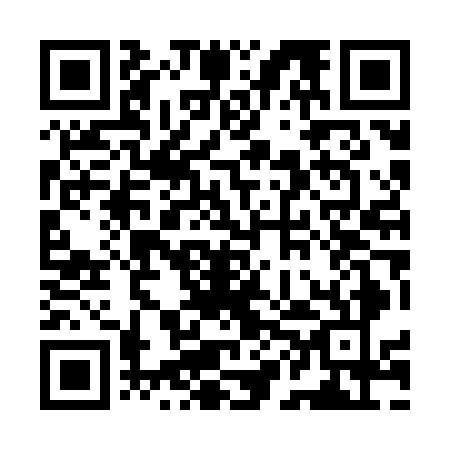 Prayer times for Zvejotgala, LithuaniaMon 1 Jul 2024 - Wed 31 Jul 2024High Latitude Method: Angle Based RulePrayer Calculation Method: Muslim World LeagueAsar Calculation Method: HanafiPrayer times provided by https://www.salahtimes.comDateDayFajrSunriseDhuhrAsrMaghribIsha1Mon2:424:381:257:1410:1312:022Tue2:434:391:267:1310:1212:023Wed2:434:401:267:1310:1212:024Thu2:444:411:267:1310:1112:015Fri2:444:421:267:1310:1012:016Sat2:454:431:267:1210:0912:017Sun2:454:441:277:1210:0912:018Mon2:464:451:277:1210:0812:009Tue2:474:471:277:1110:0712:0010Wed2:474:481:277:1110:0612:0011Thu2:484:491:277:1010:0411:5912Fri2:484:511:277:1010:0311:5913Sat2:494:521:277:0910:0211:5814Sun2:504:531:277:0910:0111:5815Mon2:504:551:287:089:5911:5716Tue2:514:561:287:079:5811:5717Wed2:524:581:287:079:5711:5618Thu2:525:001:287:069:5511:5519Fri2:535:011:287:059:5411:5520Sat2:545:031:287:049:5211:5421Sun2:545:051:287:049:5011:5322Mon2:555:061:287:039:4911:5323Tue2:565:081:287:029:4711:5224Wed2:575:101:287:019:4511:5125Thu2:575:121:287:009:4411:5126Fri2:585:131:286:599:4211:5027Sat2:595:151:286:589:4011:4928Sun2:595:171:286:579:3811:4829Mon3:005:191:286:569:3611:4730Tue3:015:211:286:549:3411:4631Wed3:025:231:286:539:3211:45